СТОЛИЧНА ОБЩИНА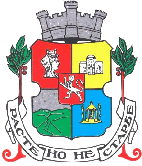 Д О К У М Е Н Т А Ц И ЯЗА УЧАСТИЕ В ОТКРИТА ПРОЦЕДУРА ЗА ВЪЗЛАГАНЕ НА ОБЩЕСТВЕНА ПОРЪЧКА ЗАДоставка, инсталация и конфигурация на ново комуникационно оборудване за Единната комуникационна среда на Столична общинаКОД ПО КОП:32500000София2018 г.Общи условия1.ВъзложителВъзложител на настоящата обществена поръчка е Секретарят на Столична община Светозар Йорданов Ерменков, възложител съгласно заповед № СОА17-РД09-78/17.01.2017 г. на кмета на Столична общинаВъзложителят взема решение за откриване на процедура за възлагане на обществена поръчка, с което одобрява обявлението за обществена поръчка и документацията за участие в процедурата. Процедурата се открива на основание чл. 73, ал.1 във връзка с чл.18, ал.1, т.1 от ЗОП.2.Описание на предмета на поръчката:Предметът на обществената поръчка е доставка, инсталация и конфигурация на ново комуникационно оборудване за Единната комуникационна среда на Столична община. Доставките ще се извършват след предварително направена писмена заявка от страна на Възложителя.3.Прогнозна стойност за изпълнение на поръчката:2 500 000 (два милиона и петстотин хиляди) лв. без ДДС.Посочената прогнозна стойност е индикативна. Възложителят не се ангажира с целия прогнозен обем, а ще заявява съгласно нуждите си.Процедурата е без осигурено финансиране към момента на откриването й. 5.Възможност за представяне на варианти в офертите.Няма възможност за представяне на варианти в офертите.6.Обособени позиции.В настоящата обществена поръчка няма обособени позиции.7.Място за изпълнение Столична община8.Срок за изпълнение на обществената поръчка.8.1. Договорът влиза в сила от датата на регистрационния му индекс в деловодната система на Столична община и е със срок 24 (двадесет и четири) месеца, като изпълнението на поръчката започва след осигуряване на финансиране, за което ВЪЗЛОЖИТЕЛЯТ уведомява писмено ИЗПЪЛНИТЕЛЯ.8.2. Срокът за доставка не може да бъде повече от 60 (шестдесет) календарни дни, считано от датата, на която изпълнителят е получил заявката на Възложителя. ТЕХНИЧЕСКА СПЕЦИФИКАЦИЯСъгласно Приложение №1, неразделна част от настоящата Документация.IIІ. ИЗИСКВАНИЯ КЪМ УЧАСТНИЦИТЕ9.Общи изисквания към участниците в процедурата.9.1. В процедурата за възлагане на обществена поръчка могат да участват български или чуждестранни физически или юридически лица или техни обединения, както и всяко друго образувание, което има право да изпълнява дейностите предмет на поръчката, съгласно законодателството на държавата, в която е установено.9.2. За участниците в процедурата не трябва да са на лице основанията за отстраняване, посочени в чл.54, ал.1, т.1,т. 2, т.3, т. 4, т.5, т.6 и т.7 от ЗОП и чл.55, ал.1, т.1 и т.4 от ЗОП. За участниците не трябва да важат забраните, посочени в чл. 3, т. 8 от Закона за икономическите и финансовите отношения с дружествата, регистрирани в юрисдикции с преференциален данъчен режим,контролираните от тях лица и техните действителни собственици, както и обстоятелства по чл.69 от Закона за противодействие на корупцията и за отнемане на незаконно придобитото имущество (ЗПКОНПИ).*Забележка: Основанията по чл.54, ал.1, т.1, т.2 и т. 7 от ЗОП се отнасят за: а/. лицата, които представляват участника или кандидата;б/. лицата, които са членове на управителни и надзорни органи на участника или кандидата; в/. други лица, които имат правомощия да упражняват контрол при вземането на решения и да влияят пряко върху дейността на предприятието по начин, еквивалентен на този, валиден за представляващите го лица, членовете на управителните или надзорните органи.*Забележка: Когато изискванията по чл. 54, ал. 1, т. 1, 2 и 7 от ЗОП се отнасят за повече от едно лице, всички лица подписват един и същ ЕЕДОП. Когато е налице необходимост от защита на личните данни или при различие в обстоятелствата, свързани с личното състояние, информацията относно изискванията по чл. 54, ал. 1, т. 1, 2 и 7 от ЗОП се попълва в отделен ЕЕДОП за всяко лице или за някои от лицата. В последната хипотеза- при подаване на повече от един ЕЕДОП, обстоятелствата, свързани с критериите за подбор, се съдържат само в ЕЕДОП, подписан от лице, което може самостоятелно да представлява съответния стопански субект.9.3.Участниците в процедурата следва да декларират в ЕЕДОП отсъствие на обстоятелствата по т.9.2.9.4.Дружествата, регистрирани в юрисдикции с преференциален данъчен режим, и на контролираните от тях лица се забранява пряко и/или косвено да участват в процедурата, включително и чрез гражданско дружество/консорциум, в което участва дружество, регистрирано в юрисдикция с преференциален данъчен режим.9.5. Липсата на обстоятелства, свързани с националните основания за отстраняване се декларира в ЕЕДОП в полето „Прилагат ли се специфичните национални основания за изключване“. Отговор „не“ се отнася за всички обстоятелства. При отговор „да“ лицето трябва да посочи конкретното обстоятелство, както и евентуално предприетите мерки за надеждност.Национални основания за отстраняване са:- осъждания за престъпления по чл. 194 – 208, чл. 213а – 217, чл. 219 – 252 и чл. 254а – 255а и чл. 256 - 260 НК (чл. 54, ал. 1, т. 1 от ЗОП);- нарушения по чл. 61, ал. 1, чл. 62, ал. 1 или 3, чл. 63, ал. 1 или 2, чл. 228, ал. 3 от Кодекса на труда (чл. 54, ал. 1, т. 6 от ЗОП);- нарушения по чл. 13, ал. 1 от Закона за трудовата миграция и трудовата мобилност в сила от 23.05.2018 г. (чл. 54, ал. 1, т. 6 от ЗОП);- наличие на свързаност по смисъла на пар. 2, т. 44 от ДР на ЗОП между кандидати/ участници в конкретна процедура (чл. 107, т. 4 от ЗОП);- наличие на обстоятелство по чл. 3, т. 8 от Закона за икономическите и финансовите отношения с дружествата, регистрирани в юрисдикции с преференциален данъчен режим, контролираните от тях лица и техните действителни собственици;- обстоятелства по чл. 69 от Закона за противодействие на корупцията и за отнемане на незаконно придобитото имущество.10.Обединение.10.1.В случай, че Участникът участва като обединение, което не е регистрирано като самостоятелно юридическо лице съответствието с критериите за подбор се доказва от обединението участник, а не от всяко от лицата, включени в него, с изключение на съответна регистрация, представяне на сертификат или друго условие, необходимо за изпълнение на поръчката, съгласно изискванията на нормативен или административен акт и съобразно разпределението на участието на лицата при изпълнение на дейностите, предвидено в договора за създаване на обединението.10.2.Възложителят не поставя каквито и да е изисквания относно правната форма под която Обединението ще участва в процедурата за възлагане на поръчката.10.3.Когато Участникът е обединение, което не е регистрирано като самостоятелно юридическо лице се представя учредителния акт, споразумение и/или друг приложим документ, от който да е видно правното основание за създаване на обединението, както и следната информация във връзка с конкретната обществена поръчка:правата и задълженията на участниците в обединението;дейностите, които ще изпълнява всеки член на обединението10.4. Когато участникът е обединение, което не е юридическо лице, следва да бъде определен и посочен партньор/партньори, който/които да представлява/представляват обединението за целите на настоящата обществена поръчка. Членовете (партньорите) в обединението трябва да уговарят солидарна отговорност, когато такава не е предвидена съгласно приложимото законодателство.10.5.В случай че обединението е регистрирано по БУЛСТАТ, преди датата на подаване на офертата за настоящата обществена поръчка се посочва БУЛСТАТ и/или друга идентифицираща информация в съответствие със законодателството на държавата, в която участникът е установен, както и адрес, включително електронен, за кореспонденция при провеждането на процедурата. В случай, че не е регистрирано при възлагане изпълнението на дейностите, предмет на настоящата обществена поръчка, Изпълнителят следва да извърши данъчна регистрация и регистрация по БУЛСТАТ, или еквивалентна съгласно законодателството на държавата, в която обединението е установено, след уведомяването му за извършеното класиране и преди подписване на Договора за възлагане на настоящата обществена поръчка;11.Подизпълнители.11.1. Участниците посочват в офертата подизпълнителите и дела от поръчката, който ще им възложат, ако възнамеряват да използват такива. В този случай те трябва да представят доказателство за поетите от подизпълнителите задължения.11.2.Подизпълнителите трябва да отговарят на съответните критерии за подбор съобразно вида и дела от поръчката, който ще изпълняват, и за тях да не са налице основания за отстраняване от процедурата. 11.3.Възложителят изисква замяна на подизпълнител, който не отговаря на условията по т.11.2.11.4. Когато частта от поръчката, която се изпълнява от подизпълнител, може да бъде предадена като отделен обект на изпълнителя или на възложителя, възложителят заплаща възнаграждение за тази част на подизпълнителя.11.5.Разплащанията по т. 16.4. се осъществяват въз основа на искане, отправено от подизпълнителя до Възложителя чрез изпълнителя, който е длъжен да го предостави на възложителя в 15-дневен срок от получаването му.11.6.Към искането по т. 16.5, изпълнителят предоставя становище, от което да е видно дали оспорва плащанията или част от тях като недължими. 11.7.Възложителят има право да откаже плащане по т.16.4., когато искането за плащане е оспорено, до момента на отстраняване на причината за отказа. 11.8.Правилата относно директните разплащания с подизпълнители са посочени в настоящата документация за обществената поръчка и в проекта на договор за възлагане на поръчката.11.9.Независимо от възможността за използване на подизпълнители отговорността за изпълнение на договора за обществена поръчка е на изпълнителя.11.10. След сключване на договора и най-късно преди започване на изпълнението му, изпълнителят уведомява възложителя за името, данните за контакт и представителите на подизпълнителите, посочени в офертата. Изпълнителят уведомява възложителя за всякакви промени в предоставената информация в хода на изпълнението на поръчката. 11.11.Замяна или включване на подизпълнител по време на изпълнение на договор за обществена поръчка се допуска по изключение, когато възникне необходимост, ако са изпълнени едновременно следните условия:за новия подизпълнител не са налице основанията за отстраняване в процедурата; новият подизпълнител отговаря на критериите за подбор, на които е отговарял предишният подизпълнител, включително по отношение на дела и вида на дейностите, които ще изпълнява, коригирани съобразно изпълнените до момента дейности. 11.12.При замяна или включване на подизпълнител, изпълнителят представя на възложителя всички документи, които доказват изпълнението на условията по т.11.11., заедно с копие на договора за подизпълнение или на допълнително споразумение в тридневен срок от тяхното сключване, съгласно чл.75, ал.2 от ППЗОП.11.13.Лице, което участва в обединение или е дало съгласие и фигурира като подизпълнител в офертата на друг участник, не може да представя самостоятелна оферта. В процедура за възлагане на обществена поръчка едно физическо или юридическо лице може да участва само в едно обединение.11.14.Свързани лица по смисъла на §2, т.45 от Допълнителните разпоредби на ЗОП не могат да бъдат самостоятелни участници в една и съща процедура.12. Използване на капацитета на трети лица.12.1.Участниците могат да се позоват на капацитета на трети лица, независимо от правната връзка между тях, по отношение на критериите, свързани с икономическото и финансовото състояние, техническите способности и професионалната компетентност.12.2.По отношение на критериите, свързани с професионална компетентност, участниците могат да се позоват на капацитета на трети лица само ако лицата, с чиито образование, квалификация или опит се доказва изпълнение на изискванията на възложителя, ще участват в изпълнението на частта от поръчката, за която е необходим този капацитет. 12.3.Когато участникът се позовава на капацитета на трети лица, той трябва да може да докаже, че ще разполага с техните ресурси, като представи документи за поетите от третите лица задължения. 12.4.Третите лица трябва да отговарят на съответните критерии за подбор, за доказването на които участникът се позовава на техния капацитет и за тях да не са налице основанията за отстраняване от процедурата. 12.5.Възложителят изисква участника да замени посоченото от него трето лице, ако то не отговаря на някое от условията по т.12.4. 12.6. Когато участник в процедурата е обединение от физически и/или юридически лица, той може да докаже изпълнението на критериите за подбор с капацитета на трети лица при спазване на условията по т.12.2 – 12.4.КРИТЕРИИ ЗА ПОДБОР13. Годност (правоспособност) за упражняване на професионална дейност.В настоящата обществена поръчка няма поставени изисквания за годност (правоспособност) за упражняване на професионална дейност14. Икономическо и финансово състояниеВ настоящата обществена поръчка няма поставени изисквания за икономическото и финансовото състояние на участниците.15.Технически и професионални изисквания към участниците:15.1. Участниците трябва да имат внедрена система за управление на качеството ISO EN 9001:2008/2015 или еквивалент, с обхват дейности в сферата на информационните технологии, което обстоятелство следва да се декларира в ЕЕДОП, Част ІV, Раздел Г (посочва се номер, дата на издаване, срок на валидност и обхват на сертификата, както и сертификационния орган, от който е издаден).Доказването на съответствието с изискването на т.15.1.  става по реда на чл. 67, ал. 5 и ал. 6 от ЗОП, с представяне на валиден сертификат за внедрена система за управление на качеството ISO EN 9001:2008/2015 или еквивалент.*Забележка: Сертификатът за система за управление на качеството по стандарт EN ISO 9001:2008 или EN ISO 9001:2015 трябва да е валиден и да е издаден от независими лица, които са акредитирани по съответната серия европейски стандарти от Изпълнителна агенция "Българска служба за акредитация" или от друг национален орган по акредитация, който е страна по Многостранното споразумение за взаимно признаване на Европейската организация за акредитация, за съответната област или да отговаря на изискванията за признаване съгласно чл. 5а, ал. 2 от Закона за националната акредитация на органи за оценяване на съответствието. Възложителят приема еквивалентни сертификати, издадени от органи, установени в други държави членки.15.2. Участниците трябва да са изпълнили дейности с предмет, идентичен или сходен с тези на поръчката за последните 3 (три) години от датата на подаване на офертата, като това  обстоятелство се декларира в Единния европейски документ за обществени поръчки (ЕЕДОП), Част IV, в т. 1 буква „б” на Раздел В „Технически и професионални способности”, като се посочват стойностите, датата и получателите на изпълнените дейности. Доказването на съответствието с изискването по т.15.2. става по реда на чл. 67, ал.5 и ал.6 от ЗОП със списък на дейностите, които са идентични или сходни с предмета на обществената поръчка, с посочване на стойностите, датите и получателите, придружен с доказателства за извършените дейности, съгласно чл. 64 от ЗОП - удостоверения, издадени от получателя или от компетентен орган, или чрез посочване на публичен регистър, в който е публикувана информация за доставките и др.*Забележка: Под „идентични или сходни с предмета на поръчката“ следва да се разбира: доставка и гаранционна поддръжка на комуникационно оборудване и комуникационни системи. 15.3. Участниците трябва да разполагат с екип от експерти за изпълнението на поръчката в минимален състав, както следва:15.3.1.  Ръководител проект-	Минимум 5 /пет/ години професионален опит в сферата на информационните технологии;-	валиден сертификат PMP (Project Management Professional) или еквивалентен.15.3.2.Водещ експерт по мрежови технологии -	Минимум 5 (пет) години професионален опит в сферата на информационните технологии;-	валиден сертификат CIE Routing and Switching – Certified Internetwork Expert Routing and Switching или еквивалентен15.3.3. Eксперт „Системен анализ и дизайн“-	валиден сертификат CNP Data Center -  Certified Network Professional Data Center или еквивалентен15.3.4. Експерт по комуникации - валиден сертификат CNP Collaboration -  Certified Network Professional Collaboration или еквивалент15.3.5. Експерт по информационна сигурност - валиден сертификат CNP Security - Certified Network Professional Security или еквиваленткато обстоятелствата се декларират в  Част ІV, раздел В, т. 6  Единния европейски документ за обществени поръчки (ЕЕДОП), като се посочва информация за професионалната компетентност (необходимата квалификация и опит)Доказването на съответствието с изискването на т.15.3,  става по реда на чл. 67, ал. 5 и ал. 6 от ЗОП, със списък на персонала, който ще изпълнява поръчката, в който е посочена професионалната компетентност на лицата, съгласно чл. 64, ал. 1, т. 6 от ЗОПIV. КРИТЕРИИ И МЕТОДИКА ЗА ОЦЕНКА16. Обществената поръчка се възлага въз основа на икономически най-изгодната оферта при критерий „най-ниска цена“.Участникът предложил най-ниска обща цена (формирана за целите на оценката, като сума от единичните цени на видовете оборудване) се класира на първо място. Останалите участници следват в низходящ ред, съгласно съответната им предложена цена.V. УКАЗАНИЕ ЗА ПОДГОТОВКА НА ОФЕРТА17.Съдържание на офертите и изисквания:17.1. Опис на съдържанието;17.2. Участникът декларира липсата на основанията за отстраняване и съответствие с критериите за подбор чрез представяне на единен европейски документ за обществени поръчки (ЕЕДОП). Когато Участникът е посочил, че ще използва капацитета на трети лица за доказване на съответствието с критериите за подбор или че ще използва подизпълнители, за всяко от тези лица се представя отделен ЕЕДОП. Когато участникът е обединение, което не е юридическо лице се представя ЕЕДОП за всеки от участниците в обединението.В изпълнение на чл. 67, ал. 4 от Закона за обществените поръчки, считано от 01.04.2018 г. Единният европейски документ за обществени поръчки /ЕЕДОП/ се предоставя в електронен вид по образец, утвърден с акт на Европейската комисия. Участниците задължително предоставят ЕЕДОП в електронен вид, като той трябва да бъде цифрово подписан и приложен на подходящ оптичен носител към пакета документи за участие в процедурата. Форматът, в който се предоставя документът не следва да позволява редактиране на неговото съдържание.*Забелжка: Към документацията е представен ЕЕДОП в “.doc” формат. След попълване на ЕЕДОП, файлът следва да се конвертира в нередактируем формат и трябва да бъде подписан с квалифициран електронен подпис на лицето/лицата по чл. 40 от ППЗОП.17.3 Документи за доказване на предприетите мерки за надеждност, когато е приложимо;17.4. Когато участникът е обединение, което не е юридическо лице, се представя копие от документ (учредителния акт, споразумение и/или друг приложим документ), от който да е видно правното основание за създаване на обединението, както и следната информация във връзка с конкретната обществена поръчка:правата и задълженията на участниците в обединението; дейностите, които ще изпълнява всеки член на обединението. Когато участникът е обединение, което не е юридическо лице, следва да бъде определен и посочен партньор/партньори, който/които да представлява/представляват обединението за целите на настоящата обществена поръчка. Членовете (партньорите) в обединението трябва да уговарят солидарна отговорност, когато такава не е предвидена съгласно приложимото законодателство.17.5. Техническо предложение, съдържащо:а) Документ за упълномощаване, когато лицето, което подава офертата, не е законният представител на участника; б) предложение за изпълнение на поръчката, в съответствие с техническите спецификации и изискванията на възложителя, съдържащо  декларация за съгласие с клаузите на приложения проект на договор, декларация за срока на валидност на офертата, съгласно Образец №1 и приложения към негоОторизационно писмо или други еквивалентни документи, издадени от производителя на предлаганото оборудване или негов изключителен представител, доказващ правото на участника за дистрибуция, сервиз и поддръжка на комуникационното оборудване.Копие на сертификат за внедрена система за управление на информационната сигурност по стандарта ISO 27001:2013 или еквивалент, включващ обхвата на настоящата поръчкаКопие на сертификат за внедрена система за управление на ИТ услугите по стандарта ISO 20000-1 или еквивалент, включващ обхвата на настоящата поръчка17.6. Декларация във връзка с обработка на лични данни17.7. „Ценово  предложение“ - Образец № 218. Подаване на оферта.18.1. Документите, свързани с участието в процедурата се представят от участника или от упълномощен от него представител лично или чрез пощенска, или друга куриерска услуга с препоръчана пратка с обратна разписка, на адрес ул. Московска № 33, фронт офис.18.2. Документите свързани с участието в процедурата се представят от участника в запечатана непрозрачна опаковка, върху която се посочва: наименованието на участника, включително участниците в обединението, когато е приложимо; адрес за кореспонденция, телефон и по възможност факс и електронен адрес; наименованието на поръчката; 18.3.Опаковката включва документите посочени в т.17.1. – 17.6. и от настоящата документация и техният опис, оптичен носител с цифрово подписан ЕЕДОП, както и отделен запечатан непрозрачен плик с надпис „Предлагани ценови параметри“, който съдържа предложението на участника, относно цената, съгласно Образец №2. 18.4. Участниците групират/обособяват и подвързват в отделна/и папка/и документите за подбор и техническото предложение.18.5. Не се приемат оферти, които са представени след изтичане на крайния срок за получаване или в незапечатана или скъсана опаковка.18.6. Когато към момента на изтичане на крайния срок за получаване на оферти пред мястото, определено за тяхното подаване, все още има чакащи лица, те се включват в списък, който се подписва от представител на възложителя и от присъстващите лица. Офертите на лицата от списъка се завеждат в регистъра, като не се допуска приемане на оферти от лица, които не са включени в списъка. Получените офертите се предават на председателя на комисията за което се съставя протокол с данните. Протоколът се подписва от предаващото лице и от председателя на комисията.19. Разглеждане и оценка на офертите. 19.1. Получените оферти се отварят на публично заседание, на което могат да присъстват кандидатите или участниците в процедурата или техни упълномощени представители, както и представители на средствата за масово осведомяване, съгласно чл.54, ал.2 от ППЗОП.19.2 .Офертите ще бъдат отворени, разгледани, оценени и класирани от комисия, която ще започне своята работа в посочения в Обявлението за обществена поръчка час и дата, в сградата на Столична община на ул. „Париж” №3, зала №109. Посочената дата може да бъде променена от Възложителя, като участниците ще бъдат уведомени за промяната чрез съобщение в интернет страницата на Столична община www.sofia.bg, Раздел „Профил на купувача“.19.3. Ценовите предложения ще бъдат отворени и оповестени на място, ден и час, обявени на интернет страницата на Столична община www.sofia.bg, Раздел „Профил на купувача“ най- малко два работни дни преди тяхното отваряне. VI. ГАРАНЦИИ ЗА ИЗПЪЛНЕНИЕ НА ДОГОВОРА И ОБЕЗПЕЧЕНИЯ20. Гаранция за изпълнение на договора – условия, размер и начин на плащане:20.1.Гаранцията за изпълнение е в размер на 1% от прогнозната стойност на договора без включен ДДС, от които 1/3 (една трета) е предназначена за обезпечаване на гаранционното поддържане. Прогнозната стойност на договора е прогнозната стойност на обществената поръчка. Освобождаването на гаранцията е съгласно проекта на договора.20.2.Гаранцията се представя в една от следните форми: 20.2.1. парична сума;20.2.2. банкова гаранция;20.2.3. застраховка, която обезпечава изпълнението чрез покритие на отговорността на изпълнителя. 20.3.Гаранцията по т. 20.2.1 или т.20.2.2 може да се предостави от името на изпълнителя за сметка на трето лице – гарант.20.4.Участникът, определен за изпълнител, избира сам формата на гаранцията за изпълнение.20.5.Когато избраният изпълнител е обединение, което не е юридическо лице, всеки от съдружниците в него може да е наредител по банковата гаранция, съответно вносител на сумата по гаранцията или титуляр на застраховката.Условията за задържане и освобождаване на гаранцията за изпълнение са указани в Договора за изпълнение на обществената поръчка между Възложителя и Изпълнителя.20.6. При представяне на гаранцията във вид на платежно нареждане - паричната сума се внася по сметка на Столична община IBAN BG 72 SOMB 9130 33 33008301 към Общинска банка, клон "Врабча", ул."Врабча"№ 6, на името на Столична община, дирекция "Финанси".20.7. Когато участникът избере гаранцията за изпълнение да бъде банкова гаранция, тогава тя трябва да бъде безусловна, неотменима и изискуема при първо писмено поискване, в което Възложителят заяви, че изпълнителят не е изпълнил задължение по договора за възлагане на обществената поръчка. Банковата гаранция трябва да бъде със срок на валидност най-малко 30/тридесет/ дни след изтичане срока на договора.Банковите разходи по откриването и поддържането на Гаранцията за изпълнение във формата на банкова гаранция, както и по усвояването на средства от страна на ВЪЗЛОЖИТЕЛЯ, са за сметка на ИЗПЪЛНИТЕЛЯ.20.8. Когато участникът, определен за изпълнител, избере да представи гаранция за изпълнение под формата на застраховка, която обезпечава изпълнението чрез покритие на отговорността на изпълнителя по договора, то застраховката следва да отговаря на следните изисквания:застраховката трябва да бъде сключена за конкретния договор и в полза на Столична община;застрахователната премия трябва да е платима еднократно;срок на валидност - най-малко 30/тридесет/ дни след изтичане срока на договора.Изпълнителя сключва застраховката след одобрението ѝ от Възложителя.Разходите по сключването на застрахователния договор и поддържането на валидността на застраховката за изисквания срок, както и по всяко изплащане на застрахователно обезщетение в полза на ВЪЗЛОЖИТЕЛЯ, са за сметка на ИЗПЪЛНИТЕЛЯ.20.9. Възложителят ще освободи гаранцията за изпълнение, без да дължи лихви за периода, през който средствата законно са престояли при него.21. Възложителят сключва писмен договор с избрания за изпълнител участник по реда и при условията на чл.112 от Закона на обществени поръчки. При подписване на договора участникът, избран за изпълнител е длъжен да представи документи в съответствие с чл. 112 ал.1 от ЗОП.VII. Приложения, образци на документи:Стандартен образец за единния европейски документ за обществени поръчки (ЕЕДОП)Техническо предложение, съгласно Образец № 1;Ценово предложение на участника, съгласно Образец №2;.Проект на договор – Образец № 3;Декларация във връзка с обработка на лични данни Образец №4ОБРАЗЕЦ № 1Т Е Х Н И Ч Е С К О     П Р Е Д Л О Ж Е Н И Еза изпълнение на обществена поръчка с предмет:Доставка, инсталация и конфигурация на ново комуникационно оборудване за Единната комуникационна среда на Столична общинаОт ………………...............................................................................................................(наименование на участника)представлявано от ............................................................................................................(трите имена)в качеството на ................................................................................................................(длъжност или друго качество)с БУЛСТАТ/ЕИК ............................................., регистрирано в .........................................сьс седалище и адрес на управление: ...................................................................................Адрес за кореспонденция: гр. .............................., ул. ................................................, № .......,тел. .................................................., факс: ....................................., е-mail: ......................................1. С настоящото представяме нашето предложение за изпълнение на обществената поръчка по обявената от Вас процедура с горепосочения предмет, съобразено с Приложение №1 (Техническа спецификация) както следва:В случай, че някое от изброеното по-горе оборудване не е в актуалната производствена листа на производителя, то участникът следва да предложи аналог на конкретното оборудване в следната таблица:2. След като проучихме документацията за участие с настоящата техническа оферта, правим следното обвързващо предложение:Доставката, монтирането, инсталирането, конфигурирането, тестването и пускането в експлоатация на новодоставено оборудване ще извършим в срок до 60 (шестдесет) календарни дни след съответната заявка. Предложеното техническо оборудване е ново, неизползвано преди това, в текущата продуктова линия на производителя и не е свалено от производство към датата на подаване на офертата.Гаранционна поддръжка	За цялото доставено оборудване ще осигурим гаранционна поддръжка за период от 2 (две) години, считано от датата на доставка.Ще осигурим поддръжка в режим 8х5 в работни дни от 8:00 до 17:00 от понеделник до петък.Ще осигурим отстраняване на проблема на следващият работен ден.Ще осигурим софтуерна поддръжка на системния софтуер (BIOS, операционна система, firmware, драйвери и т.н.) за период от 2 (две години). 3. Декларирам, че разполагаме с автоматизирана система за сервизно обслужване (система за обработка на сервизните заявки при повреда в предлаганото оборудване и/или услуга), чрез която Възложителят може да следи в реално време състоянието на подадените заявки за възникнали проблеми и действията, които са предприети. Системата за сервизно обслужване разполага с помощно бюро (хелп-деск), където представители на Възложителя регистрират заявките по телефон, факс, електронна поща. Регистрирането на проблема е възможно 24 (двадесет и четири) часа в денонощието, 7 (седем) дни в седмицата. 4. Декларирам, че сме оторизирани от производителя на предлаганата техника/негов изключителен представител да извършваме дистрибуция, сервиз и поддръжка на комуникационното оборудване5. Декларирам, че разполагаме с внедрена система за управление на информационната сигурност по стандарта ISO 27001 /или еквивалент/, включващ обхвата на настоящата поръчка и система за управление на ИТ услугите по стандарта ISO 20000-1 /или еквивалент/, включващ обхвата на настоящата поръчка.След като проучихме документацията за участие с настоящата техническа оферта, декларираме, че ще изпълним обществената поръчка, съгласно изискването на Възложителя от документацията за участие и техническите спецификации.Заявяваме, че се считаме обвързани от условията, задълженията и отговорностите, поети с направеното от нас предложение и приложенията към него, представляващи негово съдържание минимум 6 /шест/ месеца, считано от крайния срок за получаване на офертите.Декларираме, че сме запознати със съдържанието на проекта на договора и приемаме клаузите в него.Декларираме, че при изготвяне на офертата са спазени задълженията, свързани с данъци и осигуровки, опазване на околната среда, закрила на заетостта и условията на труд.Забележка: Участниците могат да получат необходимата информация, свързана със закрила на заетостта, включително минимална цена на труда и условията  на труд от следните институции: -	Относно задълженията, свързани с данъци и осигуровки:Национална агенция по приходите:Информационен телефон на НАП - 0700 18 700; интернет адрес: www.nap.bg-	Относно задълженията, опазване на околната среда:Министерство на околната среда и водитеИнформационен център на МОСВ:работи за посетители всеки работен ден от 14 до 17 ч.1000 София, ул. "У. Гладстон" № 67Телефон: 02/ 940 6331Интернет адрес: http://www3.moew.government.bg/-	Относно задълженията, закрила на заетостта и условията на труд:Министерство на труда и социалната политика:Интернет адрес: http://www.mlsp.government.bgСофия 1051, ул. Триадица №2 Телефон: 02/ 8119 443Приложения:1. Оторизационно писмо или други еквивалентни документи, издадени от производителя на предлаганото оборудване или негов изключителен представител, доказващ правото на участника за дистрибуция, сервиз и поддръжка на комуникационното оборудване.2. Копие на сертификат за внедрена система за управление на информационната сигурност по стандарта ISO 27001:2013 или еквивалент, включващ обхвата на настоящата поръчка3. Копие на сертификат за внедрена система за управление на ИТ услугите по стандарта ISO 20000-1 или еквивалент, включващ обхвата на настоящата поръчкаДата:									Декларатор:										/подпис и печат/ОБРАЗЕЦ №2...................................................................................................................................................( наименование на участника )Ц Е Н О В О   П Р Е Д Л О Ж Е Н И Е за изпълнение на обществена поръчка с предмет:Доставка, инсталация и конфигурация на ново комуникационно оборудване за Единната комуникационна среда на Столична общинаСлед запознаване с документацията за участие в откритата процедура, предлагаме да изпълним поръчката съгласно документацията за участие при следните финансови условия и цена за придобиване:1. Единчни цени на оборудванетоЗабележка: В предложените цени, участникът трябва да включи всички разходи, в т.ч. доставка, инсталация и конфигурация на оборудването.В случай, че някое от изброеното по-горе оборудване не е в актуалната производствена листа на производителя и участникът е предложил аналог на съответното оборудване в Техническото си предложение, то в таблицата по-горе следва да опише параметрите за предложения аналог и да посочи съответната му цена.2. Обща цена, формирана само за целите на оценката, като сума от единичните цени на видовете оборудване по т.1…………………………..(словом) лв без ДДС…………………………..(словом) лв с ДДС3. При условие, че бъдем избрани за Изпълнител на обществената поръчка, ние сме съгласни да представим гаранция  за изпълнение на задълженията по договора в размер на 1% от прогнозната стойност на договора без ДДС.Забележки: 1. В случай на констатиране на аритметични грешки допуснати в пресмятането на посочените от участника единични цени и цена общо за n бр. артикули по съответната позиция №n в таблицата и сбора на предложена от него обща цена за изпълнение на поръчката по всички позиции, комисията извършва класирането след пресмятане на посочените от участника в ценовото му предложение единични цени за n бр. артикули в таблицата.Дата:..............						Подпис и печат:.........................										/име, длъжност/ОБРАЗЕЦ №3ПРОЕКТ НА ДОГОВОРДнес, ...………. 2018г. в гр. София, ул. „Московска” № 33 между СТОЛИЧНА ОБЩИНА, БУЛСТАТ 000696327, ул. „Московска” №33, представлявана от Секретаря на Столична община Светозар Ерменков, възложител съгласно заповед № СОА17-РД09-78/17.01.2017 г. на кмета на Столична община, наричана за краткост ВЪЗЛОЖИТЕЛ, от една страна и............................................., ЕИК № .............................., представлявано от .........................., със седалище и адрес на управление: .......................... , тел ...................., e-mail: ..................... наричана по-долу за краткост ИЗПЪЛНИТЕЛ, от друга странав изпълнение Решение № СОА18-РД ……….……………за възлагане на обществена поръчка (процедурата е открита на основание чл.18, ал.1, т.1 от Закона за обществените поръчки, с Решение № СОА18-РД ............/...............2018г., вписана в Регистъра на обществените поръчки под уникален № ……………от……………и на основание чл.112, ал.1 от Закона за обществените поръчки, се сключи настоящия договор за следното:ПРЕДМЕТ НА ДОГОВОРАЧл.1.(1). ВЪЗЛОЖИТЕЛЯТ възлага, а ИЗПЪЛНИТЕЛЯТ се задължава да доставя, инсталира, конфигурира и осигурява гаранционна поддръжка на заявено от ВЪЗЛОЖИТЕЛЯ оборудване, съгласно техническата спецификация, техническото предложение и ценовата оферта, неразделна част от настоящия договор.	(2) В случай, че при изпълнение на заявена по договора доставка, заявеното по предложената оферта оборудване е спряно от производство, Изпълнителят предлага аналог на конкретното оборудване със същите характеристики или по – високи. Доставката на съответното оборудване става след проверка и одобрение по отношение на техническите характеристики от Възложителя. Код по КОП 32500000СРОК НА ИЗПЪЛНЕНИЕ НА ДОГОВОРАЧл. 2. (1) Договорът влиза в сила от датата на регистрационния му индекс в деловодната система на Столична община и е със срок 24 (двадесет и четири) месеца, като изпълнението на поръчката започва след осигуряване на финансиране, за което ВЪЗЛОЖИТЕЛЯТ уведомява писмено ИЗПЪЛНИТЕЛЯ.(2) Уведомлението по предходната алинея следва да бъде подписано от ВЪЗЛОЖИТЕЛЯ и дирекция „Финанси”. Чл. 3. Срокът за доставката, монтитрането, инсталирането, конфигурирането, тестването и пускането в експлоатация новодоставено оборудване е до 60 (шестдесет) календарни дни след извършване на съответната заявка.ЦЕНА И НАЧИН НА ПЛАЩАНЕЧл. 4. (1) Прогнозната стойност на договора е до ................ (...................) лв. без ДДС и съответно ..................................... (..................................) лв. с включен ДДС.(2) ВЪЗЛОЖИТЕЛЯТ заплаща на ИЗПЪЛНИТЕЛЯ доставките съгласно единичните цени в Ценовата оферта на ИЗПЪЛНИТЕЛЯ в рамките на общата стойност по чл. 4, ал.1 от договора(3) Допълнителните доставки по чл.1, ал.2 се заплащат по одобрени от ВЪЗЛОЖИТЕЛЯ цени, равни или по-ниски от посочените единични цени в Ценовото предложение на Изпълнителя.Чл. 5. (1) Сумите за съответните доставки по чл.4, ал.2 и ал.3 се заплащат в срок до 30 (тридесет) календарни дни, след представяне на двустранно подписан приемно-предавателен протокол между ВЪЗЛОЖИТЕЛ, чрез директора на дирекция „ИОТ“ и  ИЗПЪЛНИТЕЛ, и представяне на фактура от изпълнителя, заедно с техническа и гаранционна документация за техническите средства и оборудване(2). Плащането се осъществява по банков път по следната Банкова сметка на ИЗПЪЛНИТЕЛЯ: Обслужваща банка: ...............................................BIC:     ............................................... IBAN: ............................................... (3). Изпълнителят е длъжен да уведомява писмено Възложителя за всички последващи промени на банковата му сметка в срок до 3 (три) дни считано от момента на промяната. В случай че Изпълнителят не уведоми Възложителя в този срок, счита се, че плащанията, по посочената в настоящия член банкова сметка са надлежно извършени. (4). Когато ИЗПЪЛНИТЕЛЯТ е сключил договор/договори за подизпълнение частта от поръчката, която се изпълнява от ПОДИЗПЪЛНИТЕЛ, може да бъде предадена като отделен обект на ИЗПЪЛНИТЕЛЯ или на ВЪЗЛОЖИТЕЛЯ, ВЪЗЛОЖИТЕЛЯТ заплаща възнаграждение за тази част на ПОДИЗПЪЛНИТЕЛЯ. *(5). Разплащанията по ал. 4 се осъществяват въз основа на искане, отправено от ПОДИЗПЪЛНИТЕЛЯ до ВЪЗЛОЖИТЕЛЯ чрез ИЗПЪЛНИТЕЛЯ, който е длъжен да го предостави на възложителя в 15-дневен срок от получаването му.*(6). Към искането по ал. 5, ИЗПЪЛНИТЕЛЯТ предоставя становище, от което да е видно дали оспорва плащанията или част от тях като недължими. *(7). ВЪЗЛОЖИТЕЛЯТ има право да откаже плащане на подизпълнител когато искането за плащане е оспорено, до момента на отстраняване на причината за отказа.*ПРАВА И ЗАДЪЛЖЕНИЯ НА СТРАНИТЕЧл. 6.(1). ВЪЗЛОЖИТЕЛЯТ има право:да провери чрез тестови процедури доставените технически средства за съответствие и да иска отстраняването на констатираните недостатъци и пропуски в рамките на предмета на договора, както и допълването и отстраняването им в определен срок;да не приема доставката, ако тя не съответства на обема и качеството на неговите изисквания;да изисква информация от ИЗПЪЛНИТЕЛЯ, свързана с изпълнението на настоящия договор; (2) ВЪЗЛОЖИТЕЛЯТ се задължава:да окаже необходимото съдействие на ИЗПЪЛНИТЕЛЯ за извършване на дейностите по настоящия договор;да приеме доставката и да подпише протокол при качествено и точно изпълнение;да заплати посочената в този договор цена в уговорените срокове;да не позволява на неупълномощени лица да настройват, разглобяват или ремонтират доставената техника в гаранционния срок.Чл. 7. (1) ИЗПЪЛНИТЕЛЯТ има право:да получава от ВЪЗЛОЖИТЕЛЯ съдействие и информация при извършване на дейностите по предмета на договора;да иска проверка и приемане на доставката чрез определени от Възложителя лица;да получи в срок уговореното възнаграждение, посочено в договора.(2) ИЗПЪЛНИТЕЛЯТ се задължава:да извършва дейностите, предмет на настоящия договор качествено, в срок и при спазване на всички технически изисквания;да осигури за своя сметка транспорта на доставката до местопредназначението ѝ;да прехвърли на Възложителя собствеността на техниката с протокол и всички изискуеми документи, сертификати и др., съгласно условията на обявената поръчка;да достави оригинални, нови и неупотребявани технически средства с гарантиран произход; да предаде техниката, комплектована с необходимите документи (потребителска документация, условия за гаранционно обслужване и гаранционна карта);да осигури гаранционна поддръжка на доставените технически средства в рамките на целия гаранционен срок съгласно условията в Раздел V от договора;да определи отговорници, упълномощени да вземат оперативни решения и оторизирани да подписват документи от името на ИЗПЪЛНИТЕЛЯ във връзка с изпълнението на настоящия договор;да уведомява ВЪЗЛОЖИТЕЛЯ за всички трудности по изпълнение на договора, които могат да осуетят постигането на крайните резултати, както и за мерките, които са взети за отстраняването им;да предоставя всякаква информация на ВЪЗЛОЖИТЕЛЯ по негово запитване, свързана с изпълнението на договора;да извършва за своя сметка всички работи по отстраняването на виновно допуснати грешки, недостатъци и др., констатирани от представители на ВЪЗЛОЖИТЕЛЯ относно доставкатада сключи договор за подизпълнение, когато е обявил в офертата си, че при изпълнението ще участва подизпълнител. В договора за подизпълнение следва да е предвидена забрана за превъзлагане на възложени с договора за подизпълнение дейности. *В срок от три дни от сключването на договор за подизпълнение, както и на допълнително споразумение за замяна на посочен в офертата подизпълнител, ИЗПЪЛНИТЕЛЯТ изпраща на ВЪЗЛОЖИТЕЛЯ копие на договора/допълнителното споразумение, заедно с доказателства, че са изпълнени условията на чл. 66, ал. 2 или ал. 11 от ЗОП .  *ИЗПЪЛНИТЕЛЯТ носи пълна отговорност за действията и/или бездействията на подизпълнителя/ите си, като участието му/им при изпълнението на поръчката, не изменя или намалява задълженията на ИЗПЪЛНИТЕЛЯ, съгласно настоящия договор*В отношенията си с подизпълнителя/ите, ИЗПЪЛНИТЕЛЯТ е длъжен да предвиди гаранции, че:приложимите клаузи на настоящия договор са задължителни и за подизпълнителя/ите; действията на подизпълнителя/ите няма да доведат пряко или косвено до неизпълнение на договора, за което ИЗПЪЛНИТЕЛЯТ да иска освобождаването си от отговорност; *при осъществяване на контролните си функции, ВЪЗЛОЖИТЕЛЯТ и/или друг компетентен орган, ще могат без ограничения да извършват проверка на дейността и документацията на подизпълнителя/ите; *участието на подизпълнителя/ите ще е съобразно посоченото в офертата за участие на ИЗПЪЛНИТЕЛЯ, като замяната или включването на подизпълнител по време на изпълнение на настоящия договор ще се допуска по изключение, при обоснована от ИЗПЪЛНИТЕЛЯ необходимост за това, и ако са изпълнени едновременно условията по чл. 66, ал. 11 от ЗОП. *V. ПРЕДАВАНЕ, ПРИЕМАНЕ, ГАРАНЦИонно поддържане И РЕКЛАМАЦИИЧл. 8. Предаването на техниката, предмет на настоящия договор, се извършва в момента на разтоварването й на посочения от Възложителя адрес, чрез протокол, подписан от двете страни.Чл.9.(1) Възложителят, чрез директора на дирекция „ИОТ“ приема техниката след проверка дали опаковката, маркировката, съдържанието и качеството са в съответствие със спецификациите и придружаващите документи.(2) Само след проверката по ал. 1 възложителят, чрез директора на дирекция „ИОТ“ подписва протокол за приемане на доставката.(3) Възложителят, чрез директора на дирекция „ИОТ“ и изпълнителят удостоверяват с подписи върху протокола по ал. 2 качественото изпълнение на доставката или констатации относно некачествено изпълнение.(4) Рекламации по количествата на доставената техника могат да се правят в момента на подписване на протокола за приемане.Чл. 10. (1) ИЗПЪЛНИТЕЛЯТ осигурява гаранционна поддръжка на доставеното оборудване за срок от 2 (две) години(2) Срокът на гаранционната поддръжка по ал. 1 започва да тече от датата на приемно-предавателния протокол(3) Констатираните възникнали проблеми и дефекти по време на срока на гаранционното обслужване се отразяват в констативен/ни протокол/и. Чл. 11. (1) В рамките на гаранционния срок ИЗПЪЛНИТЕЛЯТ е длъжен да предприеме действия и да отстрани за своя сметка всички възникнали проблеми и дефекти, които не са причинени от неправилно действие на служители на ВЪЗЛОЖИТЕЛЯ. (2) ИЗПЪЛНИТЕЛЯТ е длъжен да поодържа автоматизирана система за сервизно обслужване (система за обработка на сервизните заявки при повреда в предлаганото оборудване и/или услуга), чрез която Възложителят може да следи в реално време състоянието на подадените заявки за възникнали проблеми и действията, които са предприети, като регистрирането на проблем да е възможно 24 (двадесет и четири) часа в денонощието, 7 (седем) дни в седмицата. (3) ИЗПЪЛНИТЕЛЯТ осигурява следните възможности за гаранционно обслужване и поддръжка на доставената техника:гаранционното обслужване се извършва на мястото на инсталация на техниката, като ИЗПЪЛНИТЕЛЯТ със собствени сервизни специалисти отстранява възникналата повреда;гаранционното обслужване се извършва в сервиз на ИЗПЪЛНИТЕЛЯ, като товарно-разтоварните дейности и транспортът на техниката до сервиза и обратно е за сметка на ИЗПЪЛНИТЕЛЯ.(3) В случай, че се установят скрити недостатъци, за които ИЗПЪЛНИТЕЛЯТ е бил уведомен в рамките на гаранционния срок, той е длъжен да ги отстрани или замени некачествените компоненти с нови, със същите или по-добри характеристики, ако недостатъкът ги прави негодни за използване по предназначение. Всички разходи, свързани с отстраняването на недостатъците и замяната на компоненти, са за сметка на ИЗПЪЛНИТЕЛЯ. Чл. 12. (1) ИЗПЪЛНИТЕЛЯТ осигурява поддръжка в режим 8х5 в работни дни от 8:00 до 17:00 от понеделник до петък.(2) След подаване на заявка от ВЪЗЛОЖИТЕЛЯ за възникнал проблем, ИЗПЪЛНИТЕЛЯТ осигурява отстраняването му на следващия работен ден. При невъзможност да се отстрани проблемът в рамките на следващия работен ден, ИЗПЪЛНИТЕЛЯТ трябва да предостави ново оборудване.(3) ИЗПЪЛНИТЕЛЯТ осигурява софтуерна поддръжка на системния софтуер (BIOS, операционна система, firmware, драйвери и т.н.) за период от 2 (две) години. Чл. 13. Гаранционното обслужване се отразява в издадена към датата на доставка гаранционна карта.VI. ГАРАНЦИЯ ЗА ИЗПЪЛНЕНИЕЧл. 14. (1).  Изпълнителят гарантира изпълнението на произтичащите от настоящия Договор свои задължения с гаранция за изпълнение в размер на 1 % от прогнозната стойност на договора без ДДС в размер на .............................лв./словом/. 1/3 (една трета) от стойността на гаранцията е предназначена за обезпечаване на гаранционното обслужване. (2). Изпълнителят представя документи за внесена гаранция за изпълнение на Договора към датата на сключването му. Чл. 15. Задържане и освобождаване на гаранциите(1). Възложителят освобождава гаранцията за изпълнение на Договора при условия, както следва:1. частично освобождаване в размер на 2/3 (две трети) от стойността на гаранцията в размер на ………… лева, в срок от 30 (тридесет) календарни дни, след изтичане срока на договора по чл.4.2. окончателно освобождаване на остатъчната сума по гаранцията се извършва в срок до 30 (тридесет) календарни дни, след изтичане на най-дългия гаранционния срок на доставената по договора техника(2). Ако Изпълнителят е представил банкова гаранция или застраховка за изпълнение на Договора, преди частичното ѝ освобождаване следва да представи гаранция за изпълнение в остатъчния изискуем по Договора размер на гаранцията след приспадане на сумата по чл.15, ал.1., т.1. (3). Ако Изпълнителят е внесъл гаранцията за изпълнение на Договора по банков път, Възложителят освобождава съответната част от нея в срока и при условията на чл.15, ал.1.(4). Възложителят не дължи лихви върху сумите по предоставените гаранции, независимо от формата, под която са предоставени.(5). Гаранциите не се освобождават от Възложителя, ако в процеса на изпълнение на Договора е възникнал спор между Страните относно неизпълнение на задълженията на Изпълнителя и въпросът е отнесен за решаване пред съд. При решаване на спора в полза на Възложителя той може да пристъпи към усвояване на гаранциите.(6). Възложителят има право да задържа от сумите по гаранцията за изпълнение суми равни на размера на начислените неустойки и обезщетения по настоящия Договор, поради неизпълнение на задълженията на Изпълнителя.(7). В случай на задържане от Възложителя на суми от гаранцията за изпълнение, Изпълнителят е длъжен в срок до 3 (три) дни да допълни гаранцията до размера ѝ, уговорен в чл.14, ал.1, съответно до остатъчния размер като внесе задържаната от Възложителя сума по сметка на Възложителя, или учреди банкова гаранция за сума в размер на задържаната или да застрахова отговорността си до размера в чл.14, ал.1, съответно до остатъчния размер съгласно чл.15, ал.2.Чл.16. ВЪЗЛОЖИТЕЛЯТ има право да задържи Гаранцията за изпълнение в пълен размер, в следните случаи:(1). ако ИЗПЪЛНИТЕЛЯТ не изпълни доставката в срок до 60 календарни дни, съгласно чл.3 от настоящия договор и ВЪЗЛОЖИТЕЛЯТ прекрати Договора на това основание; (2). при пълно неизпълнение, в т.ч. когато доставката и гаранционната поддръжка не отговарят на изискванията на ВЪЗЛОЖИТЕЛЯ, и прекратяване на Договора от страна на ВЪЗЛОЖИТЕЛЯ на това основание; (3). при прекратяване на дейността на ИЗПЪЛНИТЕЛЯ или при обявяването му в несъстоятелност.VII. НЕИЗПЪЛНЕНИЕ. САНКЦИИ И НЕУСТОЙКИ.Чл. 17. Страните не отговарят за неизпълнение на задълженията си по настоящия договор, ако то се дължи на непреодолима сила, съгласно дефиницията на чл.306 от ТЗ.Чл. 18.(1). При забава за изпълнение на доставката по чл.1 ИЗПЪЛНИТЕЛЯТ дължи на ВЪЗЛОЖИТЕЛЯ неустойка в размер на 1 % от общата стойност на доставката без ДДС за всеки просрочен ден, но не повече от 10%. (2). При некачествено изпълнение на доставката от страна на ИЗПЪЛНИТЕЛЯ, състоящо се в отклонения от изискванията на ВЪЗЛОЖИТЕЛЯ, констатирано с протокола по чл. 9, ал.3, същият дължи на ВЪЗЛОЖИТЕЛЯ неустойка в размер на 2% от стойността на доставката без ДДС.(3) При надвишаване на времето за отстраняване на проблеми и дефекти в доставените технически средства съгласно чл.12, ал.2, констатирано с протокол, ИЗПЪЛНИТЕЛЯТ дължи неустойка в размер на 10% от гаранцията за добро изпълнение, за всеки работен ден без функциониращо техническо средство.(4). Плащането на неустойки по този договор не лишава изправната страна от правото да търси обезщетение за претърпени вреди и пропуснати ползи над уговорените размери по общия исков ред.Чл. 19. При неизпълнение или забава на изпълнението, причинено от неоказване на дължимото съдействие от страна на ВЪЗЛОЖИТЕЛЯ, срокът на забавата не се включва в срока за изпълнение на доставката. В такъв случай ИЗПЪЛНИТЕЛЯТ не носи отговорност по чл. 18, ал. 1 от договора.Чл. 20. При неизпълнение или забава на изпълнението, причинено от непреодолима сила ИЗПЪЛНИТЕЛЯТ се освобождава от отговорност. В такъв случай, страните могат да уговорят преразпределение на сроковете за изпълнение на настоящия договор. Докато трае непреодолимата сила, изпълнението на задълженията и на двете страни по настоящия договор се спира.Чл. 21. При забавяне на плащанията от страна на ВЪЗЛОЖИТЕЛЯ, същият дължи на ИЗПЪЛНИТЕЛЯ законната лихва.VIII. УСЛОВИЯ ЗА ПРЕКРАТЯВАНЕ НА ДОГОВОРАЧл.22. Настоящият договор се прекратява:1. с изтичане срока на договора и изпълнение на всички задължения на страните по него;2. по взаимно съгласие между страните, изразено в писмена форма;4. при прекратяване на юридическо лице – ИЗПЪЛНИТЕЛ по Договора без правоприемство, по смисъла на законодателството на държавата, в която лице е установено.Чл.23. Възложителят прекратява договора за обществена поръчка, когато: 1. е необходимо съществено изменение на поръчката, което не позволява договорът да бъде изменен на основание чл. 116, ал. 1;2. се установи, че по време на провеждане на процедурата за възлагане на поръчката за изпълнителя са били налице обстоятелства по чл. 54, ал. 1, т. 1, въз основа на които е следвало да бъде отстранен от процедурата;3. при условията на чл.16, ал.1 и ал.2.4. когато за ИЗПЪЛНИТЕЛЯ бъде открито производство по несъстоятелност или ликвидация – по искане на ВЪЗЛОЖИТЕЛЯ.Чл.24. ВЪЗЛОЖИТЕЛЯТ има право да прекрати договор за обществена поръчка ако по време на изпълнението се установи, че при провеждане на процедурата участникът изпълнител по настоящия договор не е отговарял на обявените от ВЪЗЛОЖИТЕЛЯ критерии за подбор и е декларирал невярна информация и/или е представил документ с невярно съдържание или неистински документ.Чл.25. Всяка от Страните може да прекрати Договора след изтичане на тримесечен срок от сключването му, в случай, че не е осигурено финансиране, чрез писмено уведомление до другата Страна, без да дължи предизвестие или обезщетение. Чл.26. Настоящият Договор може да бъде изменян или допълван от Страните при условията на чл. 116 от ЗОП.IХ. ЗАКЛЮЧИТЕЛНИ КЛАУЗИЧл. 27. Всички спорове, възникнали между страните при и по повод изпълнението на настоящия договор, ще се решават по пътя на преговори, а при липса на съгласие - от компетентния съд.Чл. 28. За всички неуредени въпроси в настоящия договор ще се прилагат разпоредбите на действащото българско законодателство.Чл. 29. (1)Всички съобщения или уведомления при изпълнение на този договор страните ще правят в писмен вид по пощата или по факс, като за дата на получаването им ще се счита датата на завеждане в деловодството на страната или датата на получаването им по факс. Съобщения или уведомления получени след 17:30 часа или получени в неработен ден ще се считат за получени в следващия работен ден. (2) За целите на този Договор данните и лицата за контакт на Страните са, както следва:1. За ВЪЗЛОЖИТЕЛЯ:Адрес за кореспонденция: …………………………………………. Тел.: ………………………………………….Факс: …………………………………………e-mail: ………………………………………..Лице за контакт: ………………………………………….2. За ИЗПЪЛНИТЕЛЯ: Адрес за кореспонденция: ………………….Тел.: ………………………………………….Факс: …………………………………………e-mail: ………………………………………..Лице за контакт: ………………………………………….Чл. 30. Страните се задължават предоставените лични данни да бъдат използвани единствено и само за целите на настоящия договор и ще се обработват, съхраняват и предоставят само и единствено по реда, предвиден в Регламент (ЕС) 2016/679/Чл. 31. Настоящият договор се изготви и подписа в два еднообразни екземпляра - по един за Възложителя и един за Изпълнителя.Приложения: 	1. Техническа спецификация за изпълнение на поръчката2. Техническо предложение на ИЗПЪЛНИТЕЛЯ за изпълнение на поръчката;3. Ценово предложение на ИЗПЪЛНИТЕЛЯ;4. Списък на лицата, които ще изпълняват поръчката*Забележка: Текстовете обозначени със * са приложими в случай, че в офертата си участникът е посочил, че при изпълнението на обществената поръчка ще ползва подизпълнител/и.ВЪЗЛОЖИТЕЛ:						ИЗПЪЛНИТЕЛ:……………………………..					УПРАВИТЕЛ: 								........................................... ГЛ. СЧЕТОВОДИТЕЛ……………………………..Вид оборудванеПродуктов номер ОписаниеОпорен маршрутизатор и VPN концентраторC1-ASR1002-HX/K9Cisco ONE - ASR1002-HXОпорен маршрутизатор и VPN концентраторCON-PSRT-C1R10029PRTNR SS 8X5XNBD Cisco ONE - ASR1002-Опорен маршрутизатор и VPN концентраторFLSA1C1-2HXIPS8GCrypto throughput License for ASR1002-HX 8G - For Cisco ONEОпорен маршрутизатор и VPN концентраторCON-PSRT-FLSA1CGXPRTNR SS 8X5XNBD Crypto throughput License for ASR1002-HXОпорен маршрутизатор и VPN концентраторC1F1PASR1K9Cisco ONE Foundation Perpetual Suite AES IPSec FW AVC PrimeОпорен маршрутизатор и VPN концентраторCON-PSBU-CFPASR11PSS SWSS UPGRADES C1 FND Perp Suite AES IPSec FW AVCPrimeОпорен маршрутизатор и VPN концентраторASR1002HX-IPSECHWCisco ASR1002-HX Crypto Module with no default throughputОпорен маршрутизатор и VPN концентраторCON-PSRT-ASR10S2HPRTNR SS 8X5XNBD Cisco ASR1002-HX CryОпорен маршрутизатор и VPN концентраторFLSASR1-FWNAT-RFirewall/NAT Stateful Inter-Chassis Redundancy LicenseОпорен маршрутизатор и VPN концентраторCON-PSRT-FLSASR2FPRTNR SS 8X5XNBD Firewall/NAT Stateful Inter-ChassisОпорен маршрутизатор и VPN концентраторFLSASR1-IOSREDSW Redundancy License for ASR1000 SeriesОпорен маршрутизатор и VPN концентраторCON-PSRT-FLSASR11PRTNR SS 8X5XNBD SW Redundancy License for ASR1000Опорен маршрутизатор и гласов шлюз C1-CISCO4331/K9Cisco ONE ISR 4331 (3GE,2NIM,1SM,4G FLASH,4G DRAM,IPB)Опорен маршрутизатор и гласов шлюз CON-PSRT-C14331K9PRTNR SS 8X5XNBD C1 ISR 4331 (2GE,2NIM,1SM,4G FLASH)Опорен маршрутизатор и гласов шлюз FL-4330-HSEC-K9U.S. Export Restriction Compliance license for 4330 seriesОпорен маршрутизатор и гласов шлюз C1F1PISR4330SK9Cisco ONE Foundation Perpetual License ISR 4331Опорен маршрутизатор и гласов шлюз CON-PSBU-C1F4330SPSS SWSS UPGRADES C1 Foundation Perpetual Lic ISR 4331Опорен маршрутизатор и гласов шлюз C1AUPISR4330SK9Cisco ONE Advanced UC Perpetual License ISR 4331Опорен маршрутизатор и гласов шлюз CON-PSBU-C1A4330SPSS SWSS UPGRADES C1 Advanced UC Perpetual Lic ISR 4331Опорен маршрутизатор и гласов шлюз L-FL-CUBEE-100=Unified Border Element Enterprise 100 sessions  E RTUОпорен маршрутизатор и гласов шлюз NIM-1MFT-T1/E1=1 port Multiflex Trunk Voice/Clear-channel Data T1/E1 ModuleОпорен маршрутизатор и гласов шлюз PVDM4-32=32-channel DSP moduleОпорен оптичен комутаторC1-WS3850-12XS-SCisco ONE Catalyst 3850 12 Port 10G Fiber Switch IP BaseОпорен оптичен комутаторCON-PSRT-C1WS385SPRTNR SS 8X5XNBD Cisco ONE Catalyst 3850 12 Port 10G FibeОпорен оптичен комутаторPWR-C1-350WAC/2350W AC Config 1 SecondaryPower SupplyОпорен оптичен комутаторSTACK-T1-50CM50CM Type 1 Stacking CableОпорен оптичен комутаторCAB-SPWR-30CMCatalyst Stack Power Cable 30 CMОпорен оптичен комутаторC1FPCAT38503K9Cisco ONE Foundation Perpetual Catalyst 3850 12-port FiberОпорен оптичен комутаторCON-PSBU-C1FC3853PSS SWSS UPGRADES C1 FND Perpetual Cat3850 12-port Fiber10Gbps оптичен интерфейс за дълги разстоянияSFP-10G-LR=10GBASE-LR SFP Module10Gbps оптичен интерфейс за къси разстоянияSFP-10G-SR=10GBASE-SR SFP Module1Gbps оптичен интерфейс за дълги разстоянияGLC-LH-SMD=1000BASE-LX/LH SFP transceiver module, MMF/SMF, 1310nm, DOM1Gbps оптичен интерфейс за къси разстоянияGLC-SX-MMD=1000BASE-SX SFP transceiver module, MMF, 850nm, DOM1Gbps меден интерфейсGLC-TE=1000BASE-T SFP transceiver module for Category 5 copper wireОпорен меден комутаторC1-WS3850-24T/K9Cisco One Catalyst 3850 24 Port DataОпорен меден комутаторCON-PSRT-CWS38524PRTNR SS 8X5XNBD, Cisco One Catalyst 3850 24 Port DataОпорен меден комутаторPWR-C1-350WAC/2350W AC Config 1 SecondaryPower SupplyОпорен меден комутаторSTACK-T1-50CM50CM Type 1 Stacking CableОпорен меден комутаторCAB-SPWR-30CMCatalyst Stack Power Cable 30 CMОпорен меден комутаторC1FPCAT38501K9Cisco ONE Foundation Perpetual - Catalyst 3850 24-portОпорен меден комутаторCON-PSBU-C1FPC38SPSS SWSS UPGRADES Cisco ONE Foundation Perp Cat3850 24PrtОпорен маршрутизаторC1-CISCO4331/K9Cisco ONE ISR 4331 (3GE,2NIM,1SM,4G FLASH,4G DRAM,IPB)Опорен маршрутизаторCON-PSRT-C14331K9PRTNR SS 8X5XNBD C1 ISR 4331 (2GE,2NIM,1SM,4G FLASH)Опорен маршрутизаторC1F1PISR4330SK9Cisco ONE Foundation Perpetual License ISR 4331Опорен маршрутизаторCON-PSBU-C1F4330SPSS SWSS UPGRADES C1 Foundation Perpetual Lic ISR 4331Опорен маршрутизаторC1AUPISR4330SK9Cisco ONE Advanced UC Perpetual License ISR 4331Опорен маршрутизаторCON-PSBU-C1A4330SPSS SWSS UPGRADES C1 Advanced UC Perpetual Lic ISR 4331Опорен маршрутизаторFL-4330-HSEC-K9U.S. Export Restriction Compliance license for 4330 seriesКомутатор за достъпC1-C2960X-24PS-LCatalyst 2960-X 24 GigE PoE 370W, 4 x 1G SFP, LAN BaseКомутатор за достъпCON-PSRT-29X24PSLPRTNR SS 8X5XNBD Cat 2960-X 24 GigE PoE 370W,4 x 1G SFPКомутатор за достъпC1FPCAT29001K9Cisco ONE Foundation Lite Perpetual - Cat 2900 8/24 PortКомутатор за достъпCON-PSBU-C1FPC291PSS SWSS UPGRADES C1 FND Perpetual - Cat2900 24 PortIP телефонна централа (хардуер)BE6M-M5-K9Cisco Business Edition 6000M (M5) Appliance, Export Restr SWIP телефонна централа (хардуер)CON-PSJ1-BE6MM5K9UCS SUPP PSS 8X5XNBD Cisco Business Edition 6000M (M5) AppliIP телефонна централа (софтуер и лицензи)BE6K-UCL-BASCisco Business Edition 6000 - Basic User Connect LicenseIP телефонна централа (софтуер и лицензи)BE6K-UCL-ENHCisco Business Edition 6000 - Enhanced User Connect LicenseIP телефонна централа (софтуер и лицензи)CON-PSBU-UCMENHUCPSS SWSS UPGRADES BE6K UCM 10X EnhanceIP телефонна централа (софтуер и лицензи)CON-PSBU-UCMUCBASPSS SWSS UPGRADES BE6K UCM 10X Basic UIP телефонна централа (софтуер и лицензи)BE6K-UCL-ESSCisco Business Edition 6000 - Essential User Connect LicenseIP телефонна централа (софтуер и лицензи)UPG-6K-ESSBE6000 Essential UCL - GCSC SW UpgradeIP телефонна централа (софтуер и лицензи)UPG-6K-BASBE6000 Basic UCL - GCSC SW UpgradeIP телефонна централа (софтуер и лицензи)UPG-6K-ENHBE6000 Enhanced UCL - GCSC SW UpgradeIP телефонна централа (софтуер и лицензи)CON-PSBU-UCMESSUCPSS SWSS UPGRADES BE6K UCM 10X EssentiIP телефонна централа (софтуер и лицензи)CON-PSBU-UCMUCBASPSS SWSS UPGRADES BE6K UCM 10X Basic UIP телефонна централа (софтуер и лицензи)CON-PSBU-UCMENHUCPSS SWSS UPGRADES BE6K UCM 10X EnhanceIP телефонна централа (софтуер и лицензи)CON-PSBU-UCMESSUCPSS SWSS UPGRADES BE6K UCM 10X EssentiIP телефонна централа (софтуер и лицензи)BE6K-UCL-ENHPCisco Business Edition 6000 - Enhanced Plus User Connect LicIP телефонна централа (софтуер и лицензи)BE6K-UCL-VMCisco Business Edition 6000- Voicemail/Unified Messaging UCLIP телефонна централа (софтуер и лицензи)BE6K-UCL-TP-RMCisco Business Edition 6000 - Telepresence Room System UserIP телефонна централа (софтуер и лицензи)BE6K-UWL-STDCisco Business Edition 6000 - Workspace License StandardIP телефонна централа (софтуер и лицензи)UPG-6K-ENHPBE6000 Enhanced Plus UCL - GCSC SW UpgradeIP телефонна централа (софтуер и лицензи)UPG-6K-STDBE6000 CUWL Standard - SW UpgradeIP телефонна централа (софтуер и лицензи)CON-PSBU-UCMUCLTPPSS SWSS UPGRADES BE6K UCM 10X TelepreIP телефонна централа (софтуер и лицензи)CON-PSBU-UCM11XUTPSS SWSS UPGRADES BE6000 UCM v11 CUWL Standard User LiceIP телефонна централа (софтуер и лицензи)CON-PSBU-UCN10XVMPSS SWSS UPGRADES BE6K - Unity ConnectIP телефонна централа (софтуер и лицензи)CON-PSBU-UCMUCENHPSS SWSS UPGRADES BE6K UCM 10X EnhanceIP телефонна централа (софтуер и лицензи)CON-PSBU-UCMUCENHPSS SWSS UPGRADES BE6K UCM 10X EnhanceIP телефонен апарат, тип 1 (представителен)CP-8865-W-K9=Cisco IP Phone 8865, WhiteIP телефонен апарат, тип 1 (представителен)CON-PSRT-CP865WK9PRTNR SS 8X5XNBD Cisco IP Phone 8865, WhiteIP телефонен апарат, тип 2 (опратор/офис асистент)CP-8851-K9=Cisco IP Phone 8851IP телефонен апарат, тип 2 (опратор/офис асистент)CON-PSRT-CP8851K9PRTNR SS 8X5XNBD Cisco UC Phone 8851IP телефонен апарат, тип 2 (опратор/офис асистент)CP-BEKEM=Cisco IP Phone 8800 Key Expansion ModuleIP телефонен апарат, тип 2 (опратор/офис асистент)CON-PSRT-CPBEKEMPRTNR SS 8X5XNBD Cisco IP Phone 8800 Key Expansion ModuleIP телефонен апарат, тип 3 (потребителски)CP-7821-W-K9=Cisco UC Phone 7821 WhiteIP телефонен апарат, тип 3 (потребителски)CON-PSRT-CP7821WKPRTNR SS 8X5XNBD Cisco UC Phone 7821 WhiteАналогови FXS преобразувателиATA190UC 2 Port Analog Telephone AdapterАналогови FXS преобразувателиCON-PSRT-ATA190PRTNR SS 8X5XNBD UC 2 Port Analog Telephone AdapterЗахранващ адаптер за IP телефонCP-PWR-CUBE-4=IP Phone power transformer for the 89/9900 phone seriesЗахранващ адаптер за IP телефонCP-PWR-CORD-CE=Power Cord, Central EuropeОпорен комутатор за центъра за данниC1-N7710-B23S2E-RCisco ONE N7710 Bundle (Chassis,2xSUP2E,3xFAB2),NoPowSupОпорен комутатор за центъра за данниCON-PSRT-NB23S2ERPRTNR SS 8X5XNBD C1 N7710 Bun(Chas,2xSUP2E,3xFAB2),NoPwrОпорен комутатор за центъра за данниN77-AC-3KWNexus 7700 - 3.0KW AC Power Supply Module (Cable Included)Опорен комутатор за центъра за данниN77-C7710-FDKNexus 7700 - 10 Slot Chassis Front Door KitОпорен комутатор за центъра за данниC1F2PNEX77001K9Cisco ONE Foundation Perpetual 7700 6 Slot and HigherОпорен комутатор за центъра за данниCON-PSBU-CF2PX771PSS SWSS UPGRADES C1 Foundation Perpetual BundleОпорен комутатор за центъра за данниN77-M348XP-23LNexus 7700 M3-Series 48 Port 10GEОпорен комутатор за центъра за данниN77-M348XP-23LNexus 7700 M3-Series 48 Port 10GEРазширителен комутатор за опорен комутатор за центъра за данни N2K-C2232TM-EN2K-C2232TM-E-10GE (32x1/10GT+8x10GE), airflow/power optionРазширителен комутатор за опорен комутатор за центъра за данни SFP-H10GB-CU5M10GBASE-CU SFP+ Cable 5 MeterРазширителен комутатор за опорен комутатор за центъра за данни CON-PSRT-2232TEBAPRTNR SS 8X5XNBD Reversed airflow/ACЗащитна стена от следващо поколениеFPR2110-NGFW-K9Cisco Firepower 2110 NGFW Appliance, 1UЗащитна стена от следващо поколениеCON-PSRT-FPR21FWNPRTNR SS 8X5XNBD Cisco Firepower 2110 NGFW Appliance, 1UАбонамент за защитна стена от следващо поколениеL-FPR2110T-TMC-3YCisco FPR2110 Threat Defense Threat, Malware and URL 3Y SubsСистема за отчитане и таксуване на телефонни разговориExpert VisionExpert Vision CallXpert v.2.0 - 500 extensions (with blocking)Система за отчитане и таксуване на телефонни разговориExpert VisionSupport - 2000 extensions (with blocking)Вид на оборудването/продуктов номер/описаниеот спецификацията на ВъзложителяПредложен от участника аналог на оборудването……..Вид оборудванеПродуктов номер Описаниеколичество Ед. цена без ДДСОпорен маршрутизатор и VPN концентраторC1-ASR1002-HX/K9Cisco ONE - ASR1002-HX1Опорен маршрутизатор и VPN концентраторCON-PSRT-C1R10029PRTNR SS 8X5XNBD Cisco ONE - ASR1002-1Опорен маршрутизатор и VPN концентраторFLSA1C1-2HXIPS8GCrypto throughput License for ASR1002-HX 8G - For Cisco ONE1Опорен маршрутизатор и VPN концентраторCON-PSRT-FLSA1CGXPRTNR SS 8X5XNBD Crypto throughput License for ASR1002-HX1Опорен маршрутизатор и VPN концентраторC1F1PASR1K9Cisco ONE Foundation Perpetual Suite AES IPSec FW AVC Prime1Опорен маршрутизатор и VPN концентраторCON-PSBU-CFPASR11PSS SWSS UPGRADES C1 FND Perp Suite AES IPSec FW AVCPrime1Опорен маршрутизатор и VPN концентраторASR1002HX-IPSECHWCisco ASR1002-HX Crypto Module with no default throughput1Опорен маршрутизатор и VPN концентраторCON-PSRT-ASR10S2HPRTNR SS 8X5XNBD Cisco ASR1002-HX Cry1Опорен маршрутизатор и VPN концентраторFLSASR1-FWNAT-RFirewall/NAT Stateful Inter-Chassis Redundancy License1Опорен маршрутизатор и VPN концентраторCON-PSRT-FLSASR2FPRTNR SS 8X5XNBD Firewall/NAT Stateful Inter-Chassis1Опорен маршрутизатор и VPN концентраторFLSASR1-IOSREDSW Redundancy License for ASR1000 Series1Опорен маршрутизатор и VPN концентраторCON-PSRT-FLSASR11PRTNR SS 8X5XNBD SW Redundancy License for ASR10001Опорен маршрутизатор и гласов шлюз C1-CISCO4331/K9Cisco ONE ISR 4331 (3GE,2NIM,1SM,4G FLASH,4G DRAM,IPB)1Опорен маршрутизатор и гласов шлюз CON-PSRT-C14331K9PRTNR SS 8X5XNBD C1 ISR 4331 (2GE,2NIM,1SM,4G FLASH)1Опорен маршрутизатор и гласов шлюз FL-4330-HSEC-K9U.S. Export Restriction Compliance license for 4330 series1Опорен маршрутизатор и гласов шлюз C1F1PISR4330SK9Cisco ONE Foundation Perpetual License ISR 43311Опорен маршрутизатор и гласов шлюз CON-PSBU-C1F4330SPSS SWSS UPGRADES C1 Foundation Perpetual Lic ISR 43311Опорен маршрутизатор и гласов шлюз C1AUPISR4330SK9Cisco ONE Advanced UC Perpetual License ISR 43311Опорен маршрутизатор и гласов шлюз CON-PSBU-C1A4330SPSS SWSS UPGRADES C1 Advanced UC Perpetual Lic ISR 43311Опорен маршрутизатор и гласов шлюз L-FL-CUBEE-100=Unified Border Element Enterprise 100 sessions  E RTU1Опорен маршрутизатор и гласов шлюз NIM-1MFT-T1/E1=1 port Multiflex Trunk Voice/Clear-channel Data T1/E1 Module1Опорен маршрутизатор и гласов шлюз PVDM4-32=32-channel DSP module1Опорен оптичен комутаторC1-WS3850-12XS-SCisco ONE Catalyst 3850 12 Port 10G Fiber Switch IP Base1Опорен оптичен комутаторCON-PSRT-C1WS385SPRTNR SS 8X5XNBD Cisco ONE Catalyst 3850 12 Port 10G Fibe1Опорен оптичен комутаторPWR-C1-350WAC/2350W AC Config 1 SecondaryPower Supply1Опорен оптичен комутаторSTACK-T1-50CM50CM Type 1 Stacking Cable1Опорен оптичен комутаторCAB-SPWR-30CMCatalyst Stack Power Cable 30 CM1Опорен оптичен комутаторC1FPCAT38503K9Cisco ONE Foundation Perpetual Catalyst 3850 12-port Fiber1Опорен оптичен комутаторCON-PSBU-C1FC3853PSS SWSS UPGRADES C1 FND Perpetual Cat3850 12-port Fiber110Gbps оптичен интерфейс за дълги разстоянияSFP-10G-LR=10GBASE-LR SFP Module110Gbps оптичен интерфейс за къси разстоянияSFP-10G-SR=10GBASE-SR SFP Module11Gbps оптичен интерфейс за дълги разстоянияGLC-LH-SMD=1000BASE-LX/LH SFP transceiver module, MMF/SMF, 1310nm, DOM11Gbps оптичен интерфейс за къси разстоянияGLC-SX-MMD=1000BASE-SX SFP transceiver module, MMF, 850nm, DOM11Gbps меден интерфейсGLC-TE=1000BASE-T SFP transceiver module for Category 5 copper wire1Опорен меден комутаторC1-WS3850-24T/K9Cisco One Catalyst 3850 24 Port Data1Опорен меден комутаторCON-PSRT-CWS38524PRTNR SS 8X5XNBD, Cisco One Catalyst 3850 24 Port Data1Опорен меден комутаторPWR-C1-350WAC/2350W AC Config 1 SecondaryPower Supply1Опорен меден комутаторSTACK-T1-50CM50CM Type 1 Stacking Cable1Опорен меден комутаторCAB-SPWR-30CMCatalyst Stack Power Cable 30 CM1Опорен меден комутаторC1FPCAT38501K9Cisco ONE Foundation Perpetual - Catalyst 3850 24-port1Опорен меден комутаторCON-PSBU-C1FPC38SPSS SWSS UPGRADES Cisco ONE Foundation Perp Cat3850 24Prt1Опорен маршрутизаторC1-CISCO4331/K9Cisco ONE ISR 4331 (3GE,2NIM,1SM,4G FLASH,4G DRAM,IPB)1Опорен маршрутизаторCON-PSRT-C14331K9PRTNR SS 8X5XNBD C1 ISR 4331 (2GE,2NIM,1SM,4G FLASH)1Опорен маршрутизаторC1F1PISR4330SK9Cisco ONE Foundation Perpetual License ISR 43311Опорен маршрутизаторCON-PSBU-C1F4330SPSS SWSS UPGRADES C1 Foundation Perpetual Lic ISR 43311Опорен маршрутизаторC1AUPISR4330SK9Cisco ONE Advanced UC Perpetual License ISR 43311Опорен маршрутизаторCON-PSBU-C1A4330SPSS SWSS UPGRADES C1 Advanced UC Perpetual Lic ISR 43311Опорен маршрутизаторFL-4330-HSEC-K9U.S. Export Restriction Compliance license for 4330 series1Комутатор за достъпC1-C2960X-24PS-LCatalyst 2960-X 24 GigE PoE 370W, 4 x 1G SFP, LAN Base1Комутатор за достъпCON-PSRT-29X24PSLPRTNR SS 8X5XNBD Cat 2960-X 24 GigE PoE 370W,4 x 1G SFP1Комутатор за достъпC1FPCAT29001K9Cisco ONE Foundation Lite Perpetual - Cat 2900 8/24 Port1Комутатор за достъпCON-PSBU-C1FPC291PSS SWSS UPGRADES C1 FND Perpetual - Cat2900 24 Port1IP телефонна централа (хардуер)BE6M-M5-K9Cisco Business Edition 6000M (M5) Appliance, Export Restr SW1IP телефонна централа (хардуер)CON-PSJ1-BE6MM5K9UCS SUPP PSS 8X5XNBD Cisco Business Edition 6000M (M5) Appli1IP телефонна централа (софтуер и лицензи)BE6K-UCL-BASCisco Business Edition 6000 - Basic User Connect License1IP телефонна централа (софтуер и лицензи)BE6K-UCL-ENHCisco Business Edition 6000 - Enhanced User Connect License1IP телефонна централа (софтуер и лицензи)CON-PSBU-UCMENHUCPSS SWSS UPGRADES BE6K UCM 10X Enhance1IP телефонна централа (софтуер и лицензи)CON-PSBU-UCMUCBASPSS SWSS UPGRADES BE6K UCM 10X Basic U1IP телефонна централа (софтуер и лицензи)BE6K-UCL-ESSCisco Business Edition 6000 - Essential User Connect License1IP телефонна централа (софтуер и лицензи)UPG-6K-ESSBE6000 Essential UCL - GCSC SW Upgrade1IP телефонна централа (софтуер и лицензи)UPG-6K-BASBE6000 Basic UCL - GCSC SW Upgrade1IP телефонна централа (софтуер и лицензи)UPG-6K-ENHBE6000 Enhanced UCL - GCSC SW Upgrade1IP телефонна централа (софтуер и лицензи)CON-PSBU-UCMESSUCPSS SWSS UPGRADES BE6K UCM 10X Essenti1IP телефонна централа (софтуер и лицензи)CON-PSBU-UCMUCBASPSS SWSS UPGRADES BE6K UCM 10X Basic U1IP телефонна централа (софтуер и лицензи)CON-PSBU-UCMENHUCPSS SWSS UPGRADES BE6K UCM 10X Enhance1IP телефонна централа (софтуер и лицензи)CON-PSBU-UCMESSUCPSS SWSS UPGRADES BE6K UCM 10X Essenti1IP телефонна централа (софтуер и лицензи)BE6K-UCL-ENHPCisco Business Edition 6000 - Enhanced Plus User Connect Lic1IP телефонна централа (софтуер и лицензи)BE6K-UCL-VMCisco Business Edition 6000- Voicemail/Unified Messaging UCL1IP телефонна централа (софтуер и лицензи)BE6K-UCL-TP-RMCisco Business Edition 6000 - Telepresence Room System User1IP телефонна централа (софтуер и лицензи)BE6K-UWL-STDCisco Business Edition 6000 - Workspace License Standard1IP телефонна централа (софтуер и лицензи)UPG-6K-ENHPBE6000 Enhanced Plus UCL - GCSC SW Upgrade1IP телефонна централа (софтуер и лицензи)UPG-6K-STDBE6000 CUWL Standard - SW Upgrade1IP телефонна централа (софтуер и лицензи)CON-PSBU-UCMUCLTPPSS SWSS UPGRADES BE6K UCM 10X Telepre1IP телефонна централа (софтуер и лицензи)CON-PSBU-UCM11XUTPSS SWSS UPGRADES BE6000 UCM v11 CUWL Standard User Lice1IP телефонна централа (софтуер и лицензи)CON-PSBU-UCN10XVMPSS SWSS UPGRADES BE6K - Unity Connect1IP телефонна централа (софтуер и лицензи)CON-PSBU-UCMUCENHPSS SWSS UPGRADES BE6K UCM 10X Enhance1IP телефонна централа (софтуер и лицензи)CON-PSBU-UCMUCENHPSS SWSS UPGRADES BE6K UCM 10X Enhance1IP телефонен апарат, тип 1 (представителен)CP-8865-W-K9=Cisco IP Phone 8865, White1IP телефонен апарат, тип 1 (представителен)CON-PSRT-CP865WK9PRTNR SS 8X5XNBD Cisco IP Phone 8865, White1IP телефонен апарат, тип 2 (опратор/офис асистент)CP-8851-K9=Cisco IP Phone 88511IP телефонен апарат, тип 2 (опратор/офис асистент)CON-PSRT-CP8851K9PRTNR SS 8X5XNBD Cisco UC Phone 88511IP телефонен апарат, тип 2 (опратор/офис асистент)CP-BEKEM=Cisco IP Phone 8800 Key Expansion Module1IP телефонен апарат, тип 2 (опратор/офис асистент)CON-PSRT-CPBEKEMPRTNR SS 8X5XNBD Cisco IP Phone 8800 Key Expansion Module1IP телефонен апарат, тип 3 (потребителски)CP-7821-W-K9=Cisco UC Phone 7821 White1IP телефонен апарат, тип 3 (потребителски)CON-PSRT-CP7821WKPRTNR SS 8X5XNBD Cisco UC Phone 7821 White1Аналогови FXS преобразувателиATA190UC 2 Port Analog Telephone Adapter1Аналогови FXS преобразувателиCON-PSRT-ATA190PRTNR SS 8X5XNBD UC 2 Port Analog Telephone Adapter1Захранващ адаптер за IP телефонCP-PWR-CUBE-4=IP Phone power transformer for the 89/9900 phone series1Захранващ адаптер за IP телефонCP-PWR-CORD-CE=Power Cord, Central Europe1Опорен комутатор за центъра за данниC1-N7710-B23S2E-RCisco ONE N7710 Bundle (Chassis,2xSUP2E,3xFAB2),NoPowSup1Опорен комутатор за центъра за данниCON-PSRT-NB23S2ERPRTNR SS 8X5XNBD C1 N7710 Bun(Chas,2xSUP2E,3xFAB2),NoPwr1Опорен комутатор за центъра за данниN77-AC-3KWNexus 7700 - 3.0KW AC Power Supply Module (Cable Included)1Опорен комутатор за центъра за данниN77-C7710-FDKNexus 7700 - 10 Slot Chassis Front Door Kit1Опорен комутатор за центъра за данниC1F2PNEX77001K9Cisco ONE Foundation Perpetual 7700 6 Slot and Higher1Опорен комутатор за центъра за данниCON-PSBU-CF2PX771PSS SWSS UPGRADES C1 Foundation Perpetual Bundle1Опорен комутатор за центъра за данниN77-M348XP-23LNexus 7700 M3-Series 48 Port 10GE1Опорен комутатор за центъра за данниN77-M348XP-23LNexus 7700 M3-Series 48 Port 10GE1Разширителен комутатор за опорен комутатор за центъра за данни N2K-C2232TM-EN2K-C2232TM-E-10GE (32x1/10GT+8x10GE), airflow/power option1Разширителен комутатор за опорен комутатор за центъра за данни SFP-H10GB-CU5M10GBASE-CU SFP+ Cable 5 Meter1Разширителен комутатор за опорен комутатор за центъра за данни CON-PSRT-2232TEBAPRTNR SS 8X5XNBD Reversed airflow/AC1Защитна стена от следващо поколениеFPR2110-NGFW-K9Cisco Firepower 2110 NGFW Appliance, 1U1Защитна стена от следващо поколениеCON-PSRT-FPR21FWNPRTNR SS 8X5XNBD Cisco Firepower 2110 NGFW Appliance, 1U1Абонамент за защитна стена от следващо поколениеL-FPR2110T-TMC-3YCisco FPR2110 Threat Defense Threat, Malware and URL 3Y Subs1Система за отчитане и таксуване на телефонни разговориExpert VisionExpert Vision CallXpert v.2.0 - 500 extensions (with blocking)1Система за отчитане и таксуване на телефонни разговориExpert VisionSupport - 2000 extensions (with blocking)1